Images for Chapter 5 in The Great Gatsby#1	#2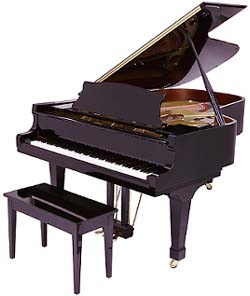 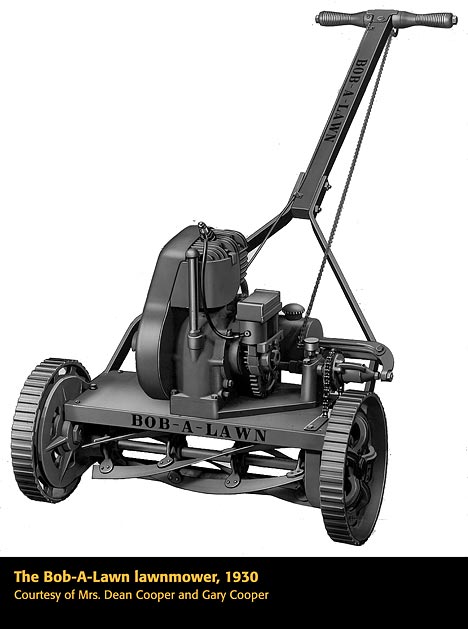 	#3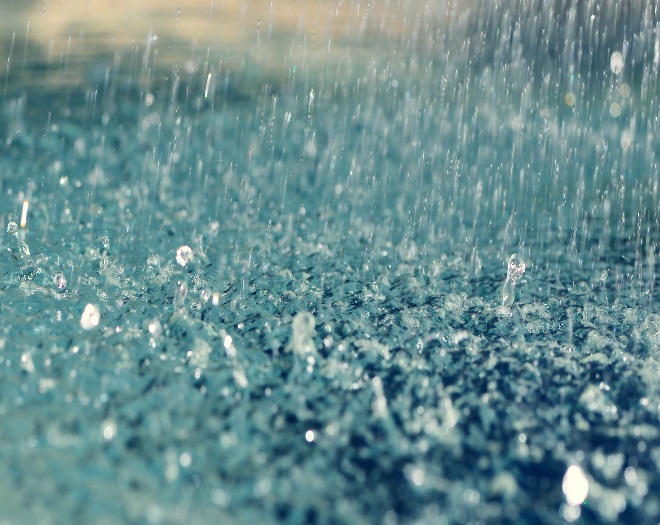 